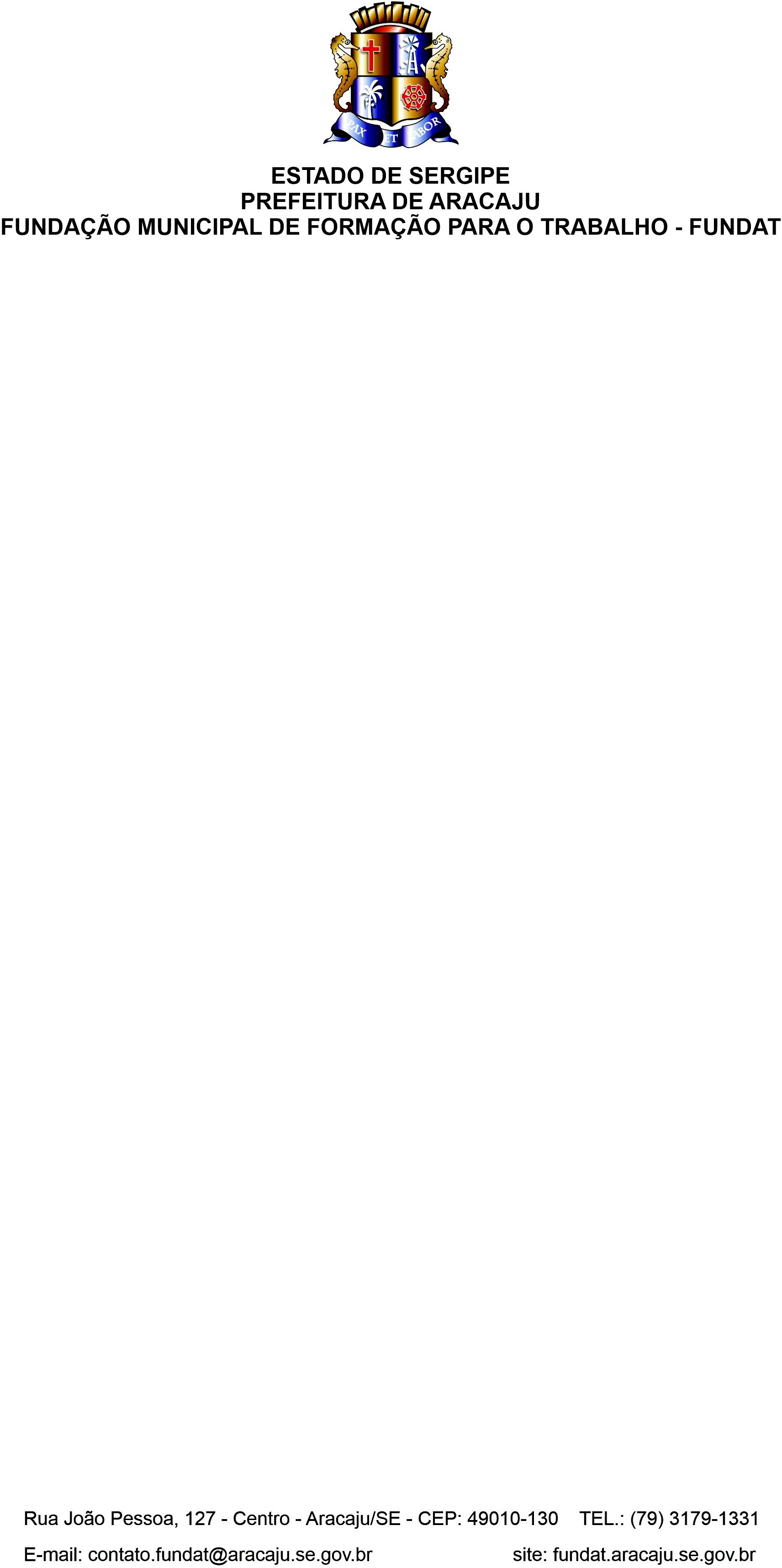 NÃO HOUVE DESPESAS COM PASSAGENS RELATIVO PERÍODO DE JANEIRO A DEZEMBRO/2020